Формы документов по практикеПриложение 1Форма заявления студента и письма организации о готовности организации принять студента на практику (заполняется если студент сам выбрал место прохождения практики)З А Я В Л Е Н И ЕПрошу Вас направить меня для прохождения производственной практики по месту жительства на безвозмездной основе в __________________________________________________________________(наименование организации)Письмо о согласии принять меня на практику и договор с ВлГУ о возможности прохождения практики обязуюсь представить не позднее 20 дней до начала практики.Дата						подпись			И.И. ИвановНастоящим письмом сообщаем Вам о своем согласии принять студента _____ курса __________ формы обучения Юридического института ВлГУ__________________________________________________________________(фамилия, имя, отчество – полностью)для прохождения ___________________________ практики в __________________________________________________________________(наименование организации)на период с «___» _________ 20__ г. по «____» ___________ 20__ г. на безвозмездной основе. Руководителем практики от организации буде назначен _____________(должность, фамилия, имя, отчество - полностью)контактный телефон (____)  ____________________.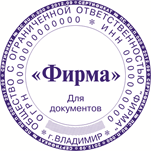 Приложение 2Форма и содержание дневника практикиМИНИСТЕРСТВО НАУКИ И ВЫСШЕГО ОБРАЗОВАНИЯ РОССИЙСКОЙ ФЕДЕРАЦИИФедеральное государственное бюджетное образовательное учреждениевысшего образования«Владимирский государственный университет имени Александра Григорьевича и Николая Григорьевича Столетовых»(ВлГУ)Юридический институтДНЕВНИКпрохождения производственной практики__________________________________________________________________(фамилия)__________________________________________________________________(имя и отчество)студента _______ курса, группы _______направления подготовки 40.03.01 ЮриспруденцияВладимир 20__ПРОХОЖДЕНИЕ ПРАКТИКИ НА _______ КУРСЕ1. Место практики: ________________________________________________________________________________________________________________________________________________________________________________________(наименование организации / предприятия)2. Срок практики: с «____» ____________ 20__ г. по «____» ________________ 20__ г.3. Руководитель практики от университета:______________________________________________________________________________________________________________________________________________________________________________________________________(должность, фамилия, имя, отчество)4. Прибыл на место практики: ____________________________________________________________________________________________________________(наименование предприятия, подразделения, дата прибытия)5. Назначен ________________________________________________________(место, должность (практикант или стажер))__________________________________________________________________и приступил к работе __________________________________________________________(дата)6. Переведен ________________________________________________________(место, должность, дата при необходимости)7. Руководитель практики от организации:______________________________________________________________________________________________________________________________________________________________________________________________________(должность, фамилия, имя, отчество)Подпись _____________________8. Откомандирован в ВлГУ: ____________________________________________________(дата)М.П. организации								Подпись ____________________СОВМЕСТНЫЙ РАБОЧИЙ ГРАФИК (ПЛАН) ПРОВЕДЕНИЯ ПРОИЗВОДСТВЕННОЙ ПРАКТИКИстудента __________________________________________________________________с «____» _______________________ 20__ г. по «____» ________________________ 20__ г.(заполняется в соответствии с заданием (индивидуальной программой практики))ДНЕВНИК РАБОТ, ВЫПОЛНЯЕМЫХ НА ПРАКТИКЕСтудента___________________________________________________________(Дневник ведется студентом ежедневно в течение всей практики. В него вносятся сведения о проделанной в течение дня работе, отмечаются все дискуссионные моменты, возникающие в связи с разрешением конкретных вопросов, ситуаций и дел. Записи должны быть конкретными и кратко излагать содержание работы. В дневник должны войти все мероприятия из задания (индивидуальной программы практики)).Подпись студента: ________________________ОЦЕНОЧНЫЙ ЛИСТрезультатов прохождения производственной практикистудентом Юридического института ВлГУ(Фамилия, Имя, Отчество)студента _______ курса, группы _______направления подготовки 40.03.01 ЮриспруденцияНаименование организации в которой проходила практикаКафедра______________________________________________________________________ОЦЕНОЧНЫЙ МАТЕРИАЛ (отмечается руководителем практики от организации знаком «*» в соответствующих позициях графы «оценка»)Замечания и пожелания:Руководитель практикиот организации	                       _________________________                                        (число и подпись)                                                          (расшифровка подписи) М.П. организацииРуководитель практикиот университета			Приложение 3Пример оформления индивидуального задания (индивидуальной программы практики)ИНДИВИДУАЛЬНОЕ  ЗАДАНИЕ(содержание и планируемые результаты практики)на производственную практику студенту ЮИ ВлГУ, 
обучающемуся по направлению подготовки 40.03.01 Юриспруденция 
квалификации (степени) «бакалавр» ___________________________________________________________, группы Ю________,За время прохождения практики необходимо выполнить следующие задания, предусмотренные программой по разделу «Прохождение практики в судах Владимирской области»:ознакомиться с:1. Наименованием организации (подразделения), решаемыми задачами, структурой, перечнем должностей работников подразделения.2. Перечнем нормативных правовых актов (государственных и ведомственных), регулирующих деятельность организации и подразделения.3. Основными методами и технологиями решения задач подразделения. Организацией делопроизводства, основными правилами организации документооборота, порядком подготовки и оформления решений.4. Перечнем основных документов, формируемых в результате деятельности организации (подразделения).5. Перечнем основных мероприятий, проводимых в ходе решения поставленных задач.6. Должностными обязанностями основных работников организации (подразделения).7. Порядком приема на работу (службу) в организацию (подразделение).изучить:1. Порядок оформления основных документов подразделения (организации).2. Порядок организации и проведения основных мероприятий подразделения (организации).3. Организацию консультирования и приема граждан по вопросам деятельности организации (подразделении).принять участие в:1. Основных мероприятиях подразделения (организации) (судебное заседание, следственное действие, консультирование, прием граждан и пр.).2. В проведении правовой экспертизы документов организации. подготовить самостоятельно:1. Заполнить типовые документы, формируемые в организации (подразделении).2. Подготовить справочные материалы по изменению законодательства для руководителя организации (при необходимости).Заполнить дневник практики, составить отчет по практике, получить характеристику от руководителя практики, заверенную печатью. Собрать практический материал для написания курсовой работы или реферата.Отчет по практике составить к ____________ и сдать руководителю практики от ЮИ ВлГУЗадание выдал:__________________________________________________ И.И. ПетровЗадание получил:__________________________________________________________Приложение 4Форма и структура характеристики с места прохождения практикиХАРАКТЕРИСТИКАна студента юридического института ВлГУ ____________________________________________________________________________ ,(Ф.И.О.)проходившего ____________________практику_____________________________________________________________________________(наименование организации)с «____» _______________________ 20__ г. по «____» _______________________ 20__ г.Характеристика составляется руководителем практики от организации и в ней отражаются следующие положения:Оценка степени теоретической подготовки студента.Оценка уровня подготовки к практической работе.Оценка качества выполненной работы по программе практики, соблюдения трудовой дисциплины и общественного порядка.Оценка личностных качеств, его умений и навыков.Общая оценка работы практиканта по четырех балльной системе оценивания (отлично, хорошо, удовлетворительно, неудовлетворительно).6.	Иные положения, характеризующие работу практиканта..Руководитель практики от организации:____________________________  ____________________  ___________________________                      (должность)                                       (подпись)                                 (инициалы и фамилия.)                                                             ДатаМ.П. организацииПриложение 5Образец титульного листа отчета о прохождении практикиМИНИСТЕРСТВО НАУКИ И ВЫСШЕГО ОБРАЗОВАНИЯ РОССИЙСКОЙ ФЕДЕРАЦИИФедеральное государственное бюджетное образовательное учреждениевысшего образования«Владимирский государственный университет имени Александра Григорьевича и Николая Григорьевича Столетовых»(ВлГУ)Юридический институтКафедра ____________________________________________ОТЧЕТО ПРОХОЖДЕНИИ ПРОИЗВОДСТВЕННОЙ ПРАКТИКИ__________________________________________________________________(фамилия)__________________________________________________________________(имя и отчество)студента _______ курса, группы _______направления подготовки 40.03.01 ЮриспруденцияРуководитель практики от организации  ________________  __________________________М.П. организации                                                    (подпись)                              (Инициалы и фамилияРуководитель практики от университета  ________________  _________________________                                                                                           (подпись)                              (Инициалы и фамилияВладимир 20__Приложение 6Содержание отчета о прохождении практики1. Отчёт по своему содержанию отличается от дневника и не должен его повторять. Если в дневнике перечисляются различные виды работ, ежедневно проводимые практикантами, то отчёт должен отражать результат деятельности студента и обстоятельные выводы практиканта о проделанной работе.Отчет состоит из следующих разделов: введения, основной части, заключения и приложений.Введение должно отражать время, в какой организации и подразделении проходила практика, какие цели и задачи практики решались в данной организации (взять из индивидуальной программы практики).В основной части должны раскрываться (для каждой организации) ответы на каждый пункт задания (индивидуальной программы практики), а также:Структура подразделения, где проходила практика, и его место в структуре вышестоящей организации.Нормативные правовые акты, регламентирующие деятельность подразделения.Задачи, решаемые подразделением.Особенности решаемых подразделением задач и мероприятия, которые проводились в подразделении во время практики (судебные заседания, следственные действия, оперативно-розыскные мероприятия, консультации адвоката и пр.).Перечень документов, с которыми знакомился студент на практике (заполненные формы документов представляются в приложении).Какие задания выполнял студент, где присутствовал и чему научился на практике.В заключении формулируются:– выводы о деятельности организации;– практические рекомендации по совершенствованию деятельности организации;– выводы о том, в какой мере практика способствовала закреплению и углублению теоретических знаний, приобретению практических навыков.2. Объем отчета зависит от объема выполненной во время прохождения практики работы. Оптимальным по объему считается отчет на 10-15 страницах машинописного текста без приложений (шрифт Times New Roman; 14 кегль, полуторный интервал).3. Приложения к отчету являются его обязательной частью и содержат заполненные формы документов, с которым ознакомился студент на практике (не менее 3-х).Приложения должны подтверждать практический опыт, полученный на практике.Директору ЮИ ВлГУТретьяковой О.Д.от студента группы Ю_______Иванова Ивана Ивановича Директору ЮИ ВлГУТретьяковой О.Д.600000, г. Владимир,ул. Студенческая, 8Должность лица, подписавшего письмо«___» ____________ 20___ г.М.П.Инициалы и фамилияИтоговая оценка (выставляется руководителем практики от университета):СОГЛАСОВАНОРуководитель практики от организации___________________________________(должность)___________________________________(подпись, инициалы и фамилия)«____»________________20____ г.(дата начала практики)УТВЕРЖДАЮРуководитель практики от университета___________________________________(должность)___________________________________(подпись, инициалы и фамилия)«____»________________20____ г.(дата начала практики)№п/пВид деятельности и рабочее место студента ДатаОтметка о выполнении1.Установочная конференция (ЮИ ВлГУ)20.01.2018Число и месяцКраткое содержание выполненных работЗамечания и подписьруководителя от организацииОБЩАЯ ОЦЕНКАОБЩАЯ ОЦЕНКАОБЩАЯ ОЦЕНКАОценкаОценкаОценкаОценкаОБЩАЯ ОЦЕНКАОБЩАЯ ОЦЕНКАОБЩАЯ ОЦЕНКА54321Уровень подготовленности студента к прохождению практикиУровень подготовленности студента к прохождению практики2Умение правильно определять и эффективно решать основные задачиУмение правильно определять и эффективно решать основные задачи3Степень самостоятельности при выполнении задания по практикеСтепень самостоятельности при выполнении задания по практике4ИнициативностьИнициативность5Оценка трудовой дисциплиныОценка трудовой дисциплины6Оценка уровня выполнения индивидуальных заданийОценка уровня выполнения индивидуальных заданий7Иное (указать)Иное (указать)Итоговая оценкаИтоговая оценкаСФОРМИРОВАННОСТЬ В РЕЗУЛЬТАТЕ ПРАКТИКИ КОМПЕТЕНЦИЙСФОРМИРОВАННОСТЬ В РЕЗУЛЬТАТЕ ПРАКТИКИ КОМПЕТЕНЦИЙСФОРМИРОВАННОСТЬ В РЕЗУЛЬТАТЕ ПРАКТИКИ КОМПЕТЕНЦИЙПрофесси-ональныеПК-1способность участвовать в разработке нормативных правовых актов в соответствии с профилем своей профессиональной деятельностиПрофесси-ональныеПК-2способность осуществлять профессиональную деятельность на основе развитого правосознания, правового мышления и правовой культурыПрофесси-ональныеПК-3способность обеспечивать соблюдение законодательства Российской Федерации субъектами праваПрофесси-ональныеПК-4способность принимать решения и совершать юридические действия в точном соответствии с законодательством Российской ФедерацииПрофесси-ональныеПК-5способность применять нормативные правовые акты, реализовывать нормы материального и процессуального права в профессиональной деятельностиПрофесси-ональныеПК-6способность юридически правильно квалифицировать факты и обстоятельстваПрофесси-ональныеПК-7владение навыками подготовки юридических документовПрофесси-ональныеПК-8готовность к выполнению должностных обязанностей по обеспечению законности и правопорядка, безопасности личности, общества, государстваПК-9способность уважать честь и достоинство личности, соблюдать и защищать права и свободы человека и гражданинаПК-10способность выявлять, пресекать, раскрывать и расследовать преступления и иные правонарушенияПК-11способность осуществлять предупреждение правонарушений, выявлять и устранять причины и условия, способствующие их совершениюПК-12способность выявлять, давать оценку коррупционному поведению и содействовать его пресечениюПК-13способность правильно и полно отражать результаты профессиональной деятельности в юридической и иной документацииПК-14готовность принимать участие в проведении юридической экспертизы проектов нормативных правовых актов, в том числе в целях выявления в них положений, способствующих созданию условий для проявления коррупцииПК-15способность толковать нормативные правовые актыПК-16способность давать квалифицированные юридические заключения и консультации в конкретных видах юридической деятельности РЕЗУЛЬТАТЫ ЗАЩИТЫ ОТЧЕТАРЕЗУЛЬТАТЫ ЗАЩИТЫ ОТЧЕТАРЕЗУЛЬТАТЫ ЗАЩИТЫ ОТЧЕТАИТОГОВАЯ ОЦЕНКА (определяется как среднее значение по всем пунктам)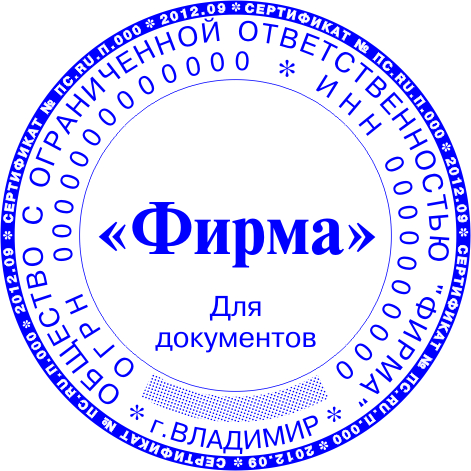 ИТОГОВАЯ ОЦЕНКА (определяется как среднее значение по всем пунктам)ИТОГОВАЯ ОЦЕНКА (определяется как среднее значение по всем пунктам)СОГЛАСОВАНОРуководитель практики от организации___________________________________(должность)___________________________________(подпись, инициалы и фамилия)«____»________________20____ г.(дата начала практики)УТВЕРЖДАЮЗаведующий кафедрой ______________________________________________________________________________________(подпись, инициалы и фамилия)«____»________________20____ г.(дата начала практики)